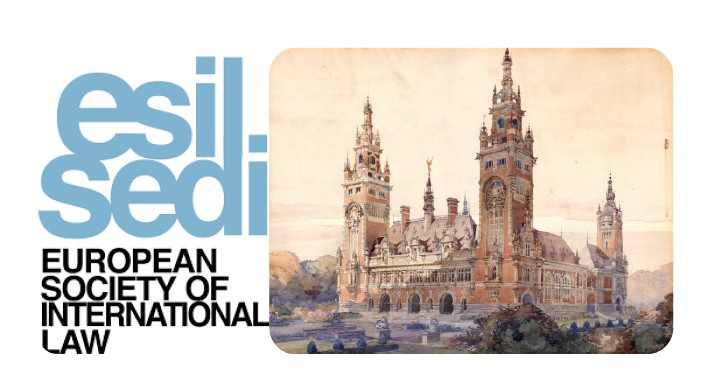 Call for Papers: The Influence, Legacy and Future of the European Court of Human Rights in the International Legal Order8 June 2021 This year the European Convention of Human Rights celebrates 70 years since its adoption. The European Court of Human Rights – the body responsible for enforcing the Convention across 47 Member States of the Council of Europe – is regarded as one of the most successful and impactful international courts. The Court has played a major role in interpreting and clarifying the text of the Convention and in positioning the Convention in the domestic legal orders of Member States. Yet, the Court’s case law has also importantly influenced other regional and international courts and tribunals, specifically the interpretation of international criminal law, humanitarian law, the law of immunity, migration and refugee law as well as opened up challenges posed by conflicting obligations arising from other international treaties.  Against this background, an online webinar will explore the influence, legacy and future of the European Court of Human Rights in the wider international legal order. The Interest Group welcomes papers addressing topics including but not limited to:the influence of the ECtHR on the jurisprudence of other international courts and tribunals (including by creating potential conflicts between the Convention and other branches of international law);the place of the ECtHR in relation to other international and regional courts/tribunals, including the Court of Justice of the European Union;the influence of the ECtHR on domestic courts outside the Council of Europe;the future of the ECtHR in the international legal order. Members of the Interest Group are invited to submit abstracts of up to 500 words by emailing them to igictesil@gmail.com. The deadline for submitting abstracts is February 21, 2021. The following information must be provided with each abstract:the author’s name and affiliation the author’s CV, including a list of relevant publications.Authors of selected abstracts will be notified by March 15, 2021. Draft papers should be submitted by May 31, 2020. The drafts will be circulated among the workshop participants.We are looking forward to receiving your abstracts! Selected papers will be published. For substantive questions, please contact the Interest Group convenors: Veronika Fikfak (veronika.fikfak@jur.ku.dk); Edouard Fromageau (edouard.fromageau@abdn.ac.uk); Machiko Kanetake (m.kanetake@uu.nl); Cecily Rose (c.e.rose@law.leidenuniv.nl) and Stephan Wittich (stephan.wittich@univie.ac.at).The workshop is funded by iCourts Centre of Excellence at the University of Copenhagen and Dr Fikfak’s European Research Council funded project HRNUDGE.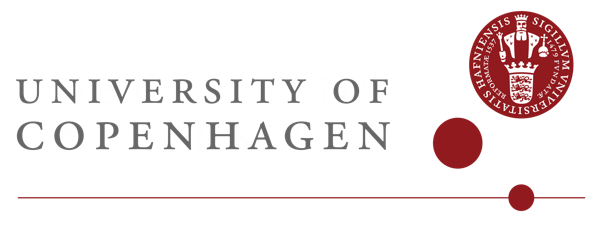 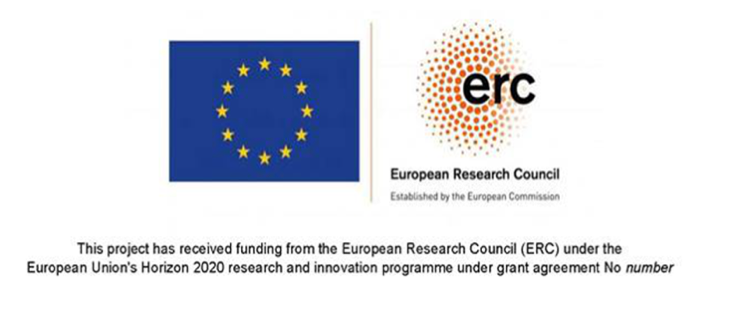 